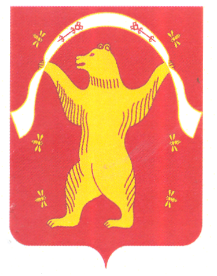 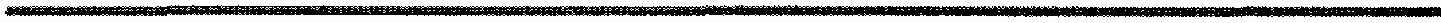       КАРАР                                                                          ПОСТАНОВЛЕНИЕ    11 январь 2022 йыл                              № 02                   11 января 2022 годаОб утверждении плана работы администрации сельского поселения Староарзаматовский сельсовет     муниципального района Мишкинский район Республики БашкортостанВ соответствии с Федеральным законом от 06.10.2003 года № 131-ФЗ «Об общих принципах организации местного самоуправления в Российской Федерации», Уставом сельского поселения Староарзаматовский сельсовет муниципального района Мишкинский район Республики Башкортостан    постановляю:1. Утвердить план работы администрации сельского поселения Староарзаматовский сельсовет     муниципального района Мишкинский район РБ (приложение № 1).         2. Контроль за исполнением постановления оставляю за собой.Глава сельского поселения                                                         С.Н. Саликов                                                                                                           Приложение № 1к постановлению № 02                                                                                                              от 11.01.2022.г. Управляющий делами:                                                                                    Н.Н.Николаева№п/пМероприятия СрокиОтветственные исполнители 1234 Внести на рассмотрение Совета сельского поселения Староарзаматовский сельсовет Внести на рассмотрение Совета сельского поселения Староарзаматовский сельсовет Внести на рассмотрение Совета сельского поселения Староарзаматовский сельсовет Внести на рассмотрение Совета сельского поселения Староарзаматовский сельсовет1.О ходе  выполнения Указа Президента Республики Башкортостан     «Об объявлении 2022 года – Год модернизации профобразования и достойных условий труда»ЕжемесячноАдминистрация СП2.О работе общественных формирований по профилактике и недопущению правонарушений среди населенияФевральАдминистрация СП, председатели общественных формирований, участковый уполномоченный,   (по согласованию)3. О праздновании 77 лет Победы в Великой Отечественной войне 1941 – 1945 гг. Май  Администрация СП4.О торговом обслуживании населения сельского поселения и соблюдении Закона Республики Башкортостан «О защите прав потребителей торговыми и предприятиями и ИП» Май Индивидуальные предприниматели (по согласованию)5.О работе социально-профилактического центраИюньПредседатель СПЦ (по согласованию)6.О работе женсоветов и пропаганде здорового образа жизни, и возрождению традиций и обычаев народовИюльПредседатель женсовета            (по согласованию)7.О состоянии правопорядка на территории сельского поселения ИюльУчастковый уполномоченный (по согласованию)8.О сборе земельного налога и налога на имущество гражданОктябрьСпециалист 2 категории СП9.О медицинском обслуживании населения и профилактике инфекционных заболеваний ДекабрьФельдшера ФАП(по согласованию)II.  Организационно-массовая работа II.  Организационно-массовая работа II.  Организационно-массовая работа II.  Организационно-массовая работа 1.Прием граждан: выдача различных видов справок, выписок из похозяйственных книг, характеристик, внесение изменений в похозяйственные книги ПостоянноГлава СП, управляющий делами, специалист 2 категории2.Подготовка вышестоящим организациям отчетов, планов-мероприятий, статистических данных; ответы на письма, жалоб и просьб, передача телефонограмм учреждениям и организациямПостоянноГлава СП, управляющий делами, специалист 2 категории3.Подготовка и проведение собраний граждан по населенным пунктам:- отчет администрации СП перед населением;- порядок и время выгона скота;- по благоустройству.Март МайИюньНоябрьГлава СП, управляющий делами4.Решение вопросов по обеспечению населения сенокосными угодьямиИюнь-июльГлава СП, управляющий делами5.Подготовка и проведение вечер отдыха «Рождественские встречи», «Праздник шорыкйол модыш», поздравительная акция «Идет коляда, открывай ворота», «Валенки на завалинке» фольклорные посиделки,   «Ах, Таня, Таня, Танечка», «Золотая ракетка» - игровые программы, спортивный праздник «Лыжня здоровья», конкурсно-игровая программа «Крылатый Валентин», «Мы будущие солдаты»..ЯнварьАдминистрация СП, директор СДК и худ. руководители СК(по согласованию)6.Развлекательная программа  «А ну-ка, мальчики», кулинарный конкурс «Блинное царство», развлекательно-игровая программа «Поле чудес».Февраль Администрация СП, директор СДК и худ. руководители СК(по согласованию)7.Музыкальный вечер «Песни нашей молодости», «Мамочке подарок».Март Администрация СП, директор СДК и худ. руководители СК(по согласованию)8.  Подготовка и проведение праздника  «Смеха ради», игра КВН «Мясорубка юмора», праздничное мероприятие «Пасху радостно встречаем».  Апрель Администрация СП, директор СДК и худ. руководители СК(по согласованию)9.Митинг «Памяти павших, во славу живых», «Живет победа в цердце каждого из нас», «День Победы – гордимся и помним» к 77 годовщине Победы в ВОВ, праздничный концерт, митинг, посвященный Дню Победы «И вновь стоим у обелиска», «Акция бессмертный полк».Май Администрация СП, директор СДК и худ. руководители СК, зав. библиотекой(по согласованию)10.Проведение праздника игровая программа «В мире детства»,  развлекательная программа на Троицу, «Минувших дней святая память» митинг возложение цветов.ИюньАдминистрация СП, директор СДК и худ. руководители СК(по согласованию)11.Проведение праздника   по танцевальной программе «Мелодии лета»,познавательная игра «Поход за здоровьем».Июль Администрация СП, директор СДК и худ. руководители СК(по согласованию)12.Проведение фольклорного праздника «Медовые посиделки», Игровая программа для детей –«Вместе весело шагать…»АвгустАдминистрация СП, директор СДК и худ. руководители СК(по согласованию) 13.Развлекательная программа «Мисс осень»,  «Полет в страну знаний»!», «Рябинник» фольклорный праздник, посвященный народному празднику Петра и Павла РябинникиСентябрь Администрация СП, директор СДК и худ. руководители СК(по согласованию14.Подготовка и проведение праздника  «Золотая осень» праздничный концерт ко Дню пожилого человека, «Я и мой папа» онлайн – фотомарафон.Октябрь Администрация СП, директор СДК и худ. руководители СК(по согласованию)15.Праздники: Тематический вечер «О Родине песни пою», «С теплом и лаской к человеку» праздничный концерт ко Дню Матери.Ноябрь Администрация СП, директор СДК и худ. руководители СК(по согласованию)16.«Дарим доброту и радость» познавательная акция ко Дню инвалида, «Хорошо, что я такой» фотовыставка ко Дню объятий, «Новогодняя мастерская Деда Мороза» Мастер-класс по изготовлению новогодних сувениров, Развлекательный вечер «Вот и снова новый год», «С Новым годом!» поздравительная акция людей с ограниченными возможностями, «Новый год стучится к нам» развлекательная новогодняя программа, «В сказку верят все» театрализованная новогодняя программа.Декабрь Администрация СП, директор СДК и худ. руководители СК(по согласованию)17.Обеспечение содержания пожарной машины и ДПОВ течение 2022 годаГлава СП, население СП(по согласованию)18.Содействовать в ремонте дорог на улицах по населенным пунктам СПВ течение 2022 годаГлава СП, руководители учреждений, организаций (по согласованию)III. Заседания при главе администрации сельского поселения Староарзаматовский сельсовет III. Заседания при главе администрации сельского поселения Староарзаматовский сельсовет III. Заседания при главе администрации сельского поселения Староарзаматовский сельсовет III. Заседания при главе администрации сельского поселения Староарзаматовский сельсовет 1.О праздновании Дня защитника ОтечестваФевральГлава СП, директор СДК и худ. руководители(по согласованию)2.О праздновании Международного женского дня 8-е марта МартГлава СП, Директор СДК и худ. руководители(по согласованию)3. О благоустройстве контейнерных площадок для ТКО.  Май-июнь Глава СП, председатель ТОС (по согласованию)4.О мероприятиях по проведению паводка «Весна-2022» АпрельГлава СП5.О противопожарной безопасности в весенне-летний период по населенным пунктамАпрельГлава СП, начальник пожарной части(по согласованию)6.О подготовке к 77 годовщине Победы в ВОВ «Помним, гордимся, чтим»Апрель Администрация СП, директор СДК и худ. руководители, зав. библиотекой(по согласованию)7.О благоустройстве и санитарном состоянии населенных пунктов, учреждений СПМайГлава СП, руководители (по согласованию)8.О подготовке объектов соцкультбыта к работе в зимних условияхАвгуст-октябрьАдминистрация СП, руководители (по согласованию)9.О состоянии социального обслуживания одиноких и престарелых гражданАвгустАдминистрация СП10.О работе с обращениями гражданСентябрьУправляющая делами СП11.О праздновании Дня пожилых людейСентябрьАдминистрация СП12.О праздновании Дня Республики, День Матери. ОктябрьАдминистрация СП13.О состоянии охраны труда и пожарной безопасности на объектах. О праздновании Международного дня инвалида.НоябрьАдминистрация СП, руководители(по согласованию)14.О работе сельских домов культуры по организации досуга населения. ДекабрьДиректор СДК и худ. руководители(по согласованию)15.О праздновании Нового 2023 годаДекабрьАдминистрация СП, Директор СДК и худ. руководители (по согласованию)16Строительство детского сада д. СтароарзаматовоВ течение годаГлава СП